Государственное профессиональное образовательное учреждениеЯрославской области Мышкинский политехнический колледжУТВЕРЖДАЮ:Директор ГПОУ ЯО Мышкинского политехнического колледжа /Т.А.Кошелева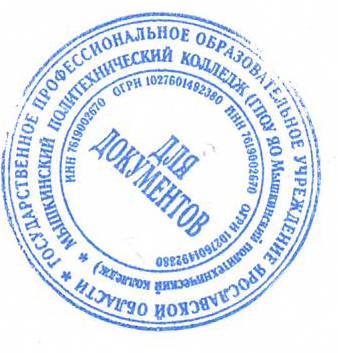 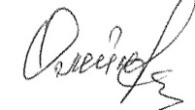 «30»  августа 2021 г. Приказ№_____от______2021 годаРАБОЧАЯ ПРОГРАММА основной профессиональной образовательной программы среднего профессионального образования-программы подготовки специалистов среднего звена 09.02.01 Компьютерные системы и комплексы«Инженерная графика»Мышкин 20213ПАСПОРТ РАБОЧЕЙ ПРОГРАММЫ УЧЕБНОЙ ДИСЦИПЛИНЫОП.01. ИНЖЕНЕРНАЯ ГРАФИКА1.1 Область примененияРабочая программа дисциплины ОП.01. Инженерная графика разработана на основе федерального государственного образовательного стандарта образования 09.02.01 Компьютерные системы и комплексы базовой подготовки для специальностей среднего профессионального образования.Рабочая программа разработана для очной формы обучения.1.2 Место учебной дисциплины в структуре программы подготовки специалистов среднего звена:Учебная дисциплина ОП.01. Инженерная графика относится к общепрофессиональным дисциплинам профессионального учебного цикла.1.3 Требования к результатам освоения учебной дисциплинырезультате освоения дисциплины обучающийся должен уметь:оформлять техническую документацию в соответствии с действующей нормативной базой;результате освоения дисциплины студент должен знать:правила разработки и оформления технической документации, чертежей и схем;пакеты прикладных программ по инженерной графике при разработке и оформлении технической документации;Обучающийся должен обладать общими и профессиональными компетенциями:ПК 1.3 Использовать средства и методы автоматизированного проектирования при разработке цифровых устройств.ПК 1.5 Выполнять требования нормативно-технической документации.4OK 1. Понимать сущность и социальную значимость своей будущей профессии, проявлять к ней устойчивый интерес.ОК 2. Организовывать собственную деятельность, выбирать типовые методы и способы выполнения профессиональных задач, оценивать их эффективность и качество.ОК 3. Принимать решения в стандартных и нестандартных ситуациях и нести за них ответственность.ОК 4. Осуществлять поиск и использование информации, необходимой для эффективного выполнения профессиональных задач, профессионального и личностного развития.ОК 5. Использовать информационно-коммуникационные технологии в профессиональной деятельности.ОК 6. Работать в коллективе и команде, эффективно общаться с коллегами, руководством, потребителями.ОК 7. Брать на себя ответственность за работу членов команды (подчиненных), за результат выполнения заданий.ОК 8. Самостоятельно определять задачи профессионального и личностного развития, заниматься самообразованием, осознанно планировать повышение квалификации.ОК 9. Ориентироваться в условиях частой смены технологий в профессиональной деятельности.1.3 Количество часов на освоение учебной дисциплины: Максимальной учебной нагрузки на обучающегося – 144часов, в том числе:обязательной аудиторной учебной нагрузки на обучающегося – 96часов, самостоятельной работы на обучающегося – 48 часов.5СТРУКТУРА И СОДЕРЖАНИЕ УЧЕБНОЙ ДИСЦИПЛИНЫ 2.1 Объём учебной дисциплины и виды учебной работыИтоговая аттестация в форме дифференцированного зачета62.2 Тематический план и содержание учебной дисциплины «Инженерная графика»Для характеристики уровня освоения учебного материала используются следующие обозначения:1 – ознакомительный (узнавание изученных объектов, свойств)2— репродуктивный (выполнение деятельности по образцу, инструкции или под руководством);3 — продуктивный (планирование и самостоятельное выполнение деятельности, решение проблемных задачУСЛОВИЯ РЕАЛИЗАЦИИ УЧЕБНОЙ ДИСЦИПЛИНЫ3.1.	Кадровое обеспечение образовательного процессаПреподаватель, осуществляющий реализацию учебной дисциплины дляобучающихся колледжа, должен иметь высшее профессиональноеобразование, соответствующие профилю преподаваемой дисциплины(модуля), дополнительное профессиональное образование по программамповышения квалификации, в том числе, в форме стажировки в профильныхорганизациях .3.2. Материально-техническое обеспечениеРеализация учебной дисциплины осуществляется по требованиямФГОС и реализуется в кабинете Инженерной графики.Оборудование учебного кабинета:посадочные места по количеству обучающихся;рабочее место преподавателя;учебные наглядные пособия: альбом заданий для выполнения сборочных чертежей, комплекты электронных и учебных плакатов по инженерной графике («Основные надписи линий чертежа»; «Построение аксонометрических проекций геометрических тел и моделей»; «Резьба и резьбовые соединения», «Сборочный чертеж»);комплект моделей, деталей, натурных образцов, сборочных единиц. Технические средства обучения:компьютеры с лицензионным программным обеспечением;мультимедийный проектор;113.3. Литература, интернет- издания.Перечень учебных изданий, интернет - ресурсов, дополнительной литературы:Основная литература:Куликов В.П. Инженерная графика: учебник – 6 издание – М: Форум, 2016, 367 с.Дополнительная литература:Березина Н.А. Инженерная графика: учебное пособие / Н.А. Березина.– М.: Альфа-М, НИЦ ИНФРА-М, 2014. – 272 с.; ЭБС znanium.com Договор №2 эбс от 31.01. 2016 ЭБС znanium.com Договор № 2144 эбс от 20.02. 2017 г.Чекмарев А.А. Инженерная графика. Машиностроительное черчение: Учебник / А.А. Чекмарев. – М.: НИЦ ИНФРА-М, 2015. – 396 с. ЭБС znanium.com Договор №2 эбс от 31.01. 2016 ЭБС znanium.com Договор № 2144 эбс от 20.022017 г.Методические указания для выполнения самостоятельных работМетодические указания для выполнения практических работ.Интернет-ресурсы:Электронный ресурс «Общие требования к чертежам». Форма доступа: http://www.Propro.ru;Электронный ресурс «Инженерная графика». Форма доступа: http://www. Informika.ru;Российская национальная библиотека [Электронный ресурс]. – Режим доступа: http:// nlr.ru/lawcenter, свободный. – Загл. с экрана.124 Контроль и оценка результатов освоения учебной дисциплиныСОДЕРЖАНИЕ1ПАСПОРТ РАБОЧЕЙ ПРОГРАММЫ УЧЕБНОЙ4ДИСЦИПЛИНЫ4ДИСЦИПЛИНЫ2СТРУКТУРА И СОДЕРЖАНИЕ УЧЕБНОЙ ДИСЦИПЛИНЫ63УСЛОВИЯ РЕАЛИЗАЦИИ УЧЕБНОЙ ДИСЦИПЛИНЫ114КОНТРОЛЬ И ОЦЕНКА РЕЗУЛЬТАТОВ ОСВОЕНИЯ13УЧЕБНОЙ ДИСЦИПЛИНЫ13УЧЕБНОЙ ДИСЦИПЛИНЫ5ЛИСТ ИЗМЕНЕНИЙ И ДОПОЛНЕНИЙ, ВНЕСЕННЫХ В14РАБОЧУЮ ПРОГРАММУ14РАБОЧУЮ ПРОГРАММУВид учебной работыОбщий объемМаксимальная учебная нагрузка (всего)144Обязательная аудиторная учебная нагрузка (всего)96в том числе:лабораторные работы-практические занятия80Самостоятельная работа обучающегося (всего)48Наименование разделов и темНаименование разделов и темСодержание учебного материала, лабораторные и практические работы, самостоятельная работа обучающихсяОбъем часовОбъем часовОбъем часовУровень освоения1123334Раздел 1. Графическое оформление чертежейРаздел 1. Графическое оформление чертежейОК 2,ОК3, ОК4,ОК5, ОК711/211/211/2Тема 1.1. Линии чертежа и выполнениеТема 1.1. Линии чертежа и выполнениеТеоретическое занятиеФорматы листов чертежей ГОСТ 2.301-68. Масштабы, ГОСТ 2.302-68. Линии чертежа, ГОСТ 2.302-68. Шрифты чертежные, ГОСТ 2.304-81. Выполнение титульного листа.Практическое занятие ГОСТ 2.304-81. Выполнение титульного листа.111надписей на чертежахнадписей на чертежахТеоретическое занятиеФорматы листов чертежей ГОСТ 2.301-68. Масштабы, ГОСТ 2.302-68. Линии чертежа, ГОСТ 2.302-68. Шрифты чертежные, ГОСТ 2.304-81. Выполнение титульного листа.Практическое занятие ГОСТ 2.304-81. Выполнение титульного листа.2222Самостоятельная работа ОК1,ОК4,ОК6,ОК8,ОК9,ПК1.5Проработка учебной литературы, ГОСТа 2.304-81. Подготовка к графической работе с использованием методических рекомендаций преподавателя.Самостоятельное изучение правил оформления чертежей и конструкторской документации по ЕСКД.Самостоятельная работа ОК1,ОК4,ОК6,ОК8,ОК9,ПК1.5Проработка учебной литературы, ГОСТа 2.304-81. Подготовка к графической работе с использованием методических рекомендаций преподавателя.Самостоятельное изучение правил оформления чертежей и конструкторской документации по ЕСКД.2221Тема 1.2. Приемы вычерчивания контуров техническх деталейТема 1.2. Приемы вычерчивания контуров техническх деталейТеоретическое занятие Практическое занятиеВычерчивание контуров деталей с применением рациональных методов деления окружности на равные части. Сопряжения. Нанесение размеров на чертежах, ГОСТ 2.307-68.1313132Теоретическое занятие Практическое занятиеВычерчивание контуров деталей с применением рациональных методов деления окружности на равные части. Сопряжения. Нанесение размеров на чертежах, ГОСТ 2.307-68.Тема 1.3. Уклон. Конусность. Лекальные кривыеТема 1.3. Уклон. Конусность. Лекальные кривыеТеоретическое занятие . Практическое занятиеУклон. Конусность. Обозначение на чертежах.Вычерчивание лекальных кривых (эллипс, гипербола, синусоида, циклоида и др.)131313Теоретическое занятие . Практическое занятиеУклон. Конусность. Обозначение на чертежах.Вычерчивание лекальных кривых (эллипс, гипербола, синусоида, циклоида и др.)2Раздел 2. Основы начертательной геометрии и проекционное черчениеРаздел 2. Основы начертательной геометрии и проекционное черчениеОК 2,ОК3, ОК4,ОК5, ОК718/1218/1218/12Тема 2.1. Точка и прямая. Плоскость.Тема 2.1. Точка и прямая. Плоскость.Теоретическое занятиеПрактическое занятиеПроекции геометрических тел, точки на их поверхностях. Комплексный чертеж группы геометрических тел. Изображение группы тел в изометрии.131313Способы преобразования проекций. Аксонометрические проекции плоских фигур иСпособы преобразования проекций. Аксонометрические проекции плоских фигур иТеоретическое занятиеПрактическое занятиеПроекции геометрических тел, точки на их поверхностях. Комплексный чертеж группы геометрических тел. Изображение группы тел в изометрии.3геометрических тел.геометрических тел.Самостоятельная работа ОК1,ОК4,ОК6,ОК8,ОК9Построение комплексных чертежей точек по их координатам. Проекции прямой. Нахождение натуральной величины отрезка способами вращения и перемены плоскостей проекции. Построение в изометрии плоских фигур: треугольника, шестиугольника, круга и др.444Самостоятельная работа ОК1,ОК4,ОК6,ОК8,ОК9Построение комплексных чертежей точек по их координатам. Проекции прямой. Нахождение натуральной величины отрезка способами вращения и перемены плоскостей проекции. Построение в изометрии плоских фигур: треугольника, шестиугольника, круга и др.3Тема 2.2. Пересечение геометрических телТема 2.2. Пересечение геометрических телТеоретическое занятиеПрактическое занятиеПостроение комплексного чертежа усеченного геометрического тела, натуральной величины фигуры сечения. Построение развертки и аксонометрической проекции усеченного тела (призмы, цилиндра, пирамиды, конуса, тора, шара)131313плоскостямиплоскостямиТеоретическое занятиеПрактическое занятиеПостроение комплексного чертежа усеченного геометрического тела, натуральной величины фигуры сечения. Построение развертки и аксонометрической проекции усеченного тела (призмы, цилиндра, пирамиды, конуса, тора, шара)2Самостоятельная работа ОК1,ОК4,ОК6,ОК8,ОК9Выполнение комплексного чертежа усеченного геометрического тела (призмы, пирамиды), имеющего боковое сквозное отверстие. Натуральная величина сечения.888Самостоятельная работа ОК1,ОК4,ОК6,ОК8,ОК9Выполнение комплексного чертежа усеченного геометрического тела (призмы, пирамиды), имеющего боковое сквозное отверстие. Натуральная величина сечения.3Тема 2.3. Взаимное пересечение поверхностей геометрических телТема 2.3. Взаимное пересечение поверхностей геометрических телТеоретическое занятие Практическое занятие111Построение комплексного чертежа и аксонометрической проекции пересекающихся тел вращения  (двух цилиндров, цилиндра и конуса, сферы и цилиндра, тора и цилиндра) и аксонометрической проекции Построение линий пересечения тел с помощью вспомогательных секущих плоскостейПостроение комплексного чертежа и аксонометрической проекции пересекающихся тел вращения  (двух цилиндров, цилиндра и конуса, сферы и цилиндра, тора и цилиндра) и аксонометрической проекции Построение линий пересечения тел с помощью вспомогательных секущих плоскостей333322Выполнение комплексного чертежа модели с применением целесообразных разрезов, нанесением размеров, построением изометрической проекции с вырезом 1/4 части.Выполнение комплексного чертежа модели с применением целесообразных разрезов, нанесением размеров, построением изометрической проекции с вырезом 1/4 части.Выполнение комплексного чертежа модели с применением целесообразных разрезов, нанесением размеров, построением изометрической проекции с вырезом 1/4 части.Выполнение комплексного чертежа модели с применением целесообразных разрезов, нанесением размеров, построением изометрической проекции с вырезом 1/4 части.32Раздел 3. Элементы технического рисованияОК1,ОК4,ОК6,ОК8,ОК9Теоретическое занятиеПрактическое занятиеТехнический рисунок модели.Нанесение света и тени на поверхностях модели способами штриховки, шраффировки и шриффировки.ОК1,ОК4,ОК6,ОК8,ОК9Теоретическое занятиеПрактическое занятиеТехнический рисунок модели.Нанесение света и тени на поверхностях модели способами штриховки, шраффировки и шриффировки.ОК1,ОК4,ОК6,ОК8,ОК9Теоретическое занятиеПрактическое занятиеТехнический рисунок модели.Нанесение света и тени на поверхностях модели способами штриховки, шраффировки и шриффировки.ОК1,ОК4,ОК6,ОК8,ОК9Теоретическое занятиеПрактическое занятиеТехнический рисунок модели.Нанесение света и тени на поверхностях модели способами штриховки, шраффировки и шриффировки.5/014ОК1,ОК4,ОК6,ОК8,ОК9Теоретическое занятиеПрактическое занятиеТехнический рисунок модели.Нанесение света и тени на поверхностях модели способами штриховки, шраффировки и шриффировки.ОК1,ОК4,ОК6,ОК8,ОК9Теоретическое занятиеПрактическое занятиеТехнический рисунок модели.Нанесение света и тени на поверхностях модели способами штриховки, шраффировки и шриффировки.ОК1,ОК4,ОК6,ОК8,ОК9Теоретическое занятиеПрактическое занятиеТехнический рисунок модели.Нанесение света и тени на поверхностях модели способами штриховки, шраффировки и шриффировки.ОК1,ОК4,ОК6,ОК8,ОК9Теоретическое занятиеПрактическое занятиеТехнический рисунок модели.Нанесение света и тени на поверхностях модели способами штриховки, шраффировки и шриффировки.Раздел 4. Машиностроительное черчениеОК 2,ОК3, ОК4,ОК5, ОК7.ПК1.5,ПК1.3ОК 2,ОК3, ОК4,ОК5, ОК7.ПК1.5,ПК1.3ОК 2,ОК3, ОК4,ОК5, ОК7.ПК1.5,ПК1.3ОК 2,ОК3, ОК4,ОК5, ОК7.ПК1.5,ПК1.360/34Тема 4.1. Общие правила построения чертежей.ОК 2,ОК3, ОК4,ОК5, ОК7.ПК1.5Теоретическое занятие Практическое занятиеВыполнение чертежа детали с применением сеченийОК 2,ОК3, ОК4,ОК5, ОК7.ПК1.5Теоретическое занятие Практическое занятиеВыполнение чертежа детали с применением сеченийОК 2,ОК3, ОК4,ОК5, ОК7.ПК1.5Теоретическое занятие Практическое занятиеВыполнение чертежа детали с применением сеченийОК 2,ОК3, ОК4,ОК5, ОК7.ПК1.5Теоретическое занятие Практическое занятиеВыполнение чертежа детали с применением сечений13 Чертеж как документ ЕСКД. ВидыОК 2,ОК3, ОК4,ОК5, ОК7.ПК1.5Теоретическое занятие Практическое занятиеВыполнение чертежа детали с применением сеченийОК 2,ОК3, ОК4,ОК5, ОК7.ПК1.5Теоретическое занятие Практическое занятиеВыполнение чертежа детали с применением сеченийОК 2,ОК3, ОК4,ОК5, ОК7.ПК1.5Теоретическое занятие Практическое занятиеВыполнение чертежа детали с применением сеченийОК 2,ОК3, ОК4,ОК5, ОК7.ПК1.5Теоретическое занятие Практическое занятиеВыполнение чертежа детали с применением сечений2конструкторских документовСамостоятельная работа ОК1,ОК4,ОК6,ОК8,ОК9.ПК1.5, Проработка параграфов и глав учебной литературы, ГОСТа 2.305-68 ЕСКД   по теме: «Изображения - виды, разрезы, сечения». Выносной элемент условности и упрощенияСамостоятельная работа ОК1,ОК4,ОК6,ОК8,ОК9.ПК1.5, Проработка параграфов и глав учебной литературы, ГОСТа 2.305-68 ЕСКД   по теме: «Изображения - виды, разрезы, сечения». Выносной элемент условности и упрощенияСамостоятельная работа ОК1,ОК4,ОК6,ОК8,ОК9.ПК1.5, Проработка параграфов и глав учебной литературы, ГОСТа 2.305-68 ЕСКД   по теме: «Изображения - виды, разрезы, сечения». Выносной элемент условности и упрощенияСамостоятельная работа ОК1,ОК4,ОК6,ОК8,ОК9.ПК1.5, Проработка параграфов и глав учебной литературы, ГОСТа 2.305-68 ЕСКД   по теме: «Изображения - виды, разрезы, сечения». Выносной элемент условности и упрощения41Самостоятельная работа ОК1,ОК4,ОК6,ОК8,ОК9.ПК1.5, Проработка параграфов и глав учебной литературы, ГОСТа 2.305-68 ЕСКД   по теме: «Изображения - виды, разрезы, сечения». Выносной элемент условности и упрощенияСамостоятельная работа ОК1,ОК4,ОК6,ОК8,ОК9.ПК1.5, Проработка параграфов и глав учебной литературы, ГОСТа 2.305-68 ЕСКД   по теме: «Изображения - виды, разрезы, сечения». Выносной элемент условности и упрощенияСамостоятельная работа ОК1,ОК4,ОК6,ОК8,ОК9.ПК1.5, Проработка параграфов и глав учебной литературы, ГОСТа 2.305-68 ЕСКД   по теме: «Изображения - виды, разрезы, сечения». Выносной элемент условности и упрощенияСамостоятельная работа ОК1,ОК4,ОК6,ОК8,ОК9.ПК1.5, Проработка параграфов и глав учебной литературы, ГОСТа 2.305-68 ЕСКД   по теме: «Изображения - виды, разрезы, сечения». Выносной элемент условности и упрощения4.2. Выполнение эскизов и рабочих чертежей детали.ОК 2,ОК3, ОК4,ОК5, ОК7Теоретическое занятиеПрактическое занятиеЭскиз детали с применением простого разрезаОК 2,ОК3, ОК4,ОК5, ОК7Теоретическое занятиеПрактическое занятиеЭскиз детали с применением простого разрезаОК 2,ОК3, ОК4,ОК5, ОК7Теоретическое занятиеПрактическое занятиеЭскиз детали с применением простого разрезаОК 2,ОК3, ОК4,ОК5, ОК7Теоретическое занятиеПрактическое занятиеЭскиз детали с применением простого разреза13ОК 2,ОК3, ОК4,ОК5, ОК7Теоретическое занятиеПрактическое занятиеЭскиз детали с применением простого разрезаОК 2,ОК3, ОК4,ОК5, ОК7Теоретическое занятиеПрактическое занятиеЭскиз детали с применением простого разрезаОК 2,ОК3, ОК4,ОК5, ОК7Теоретическое занятиеПрактическое занятиеЭскиз детали с применением простого разрезаОК 2,ОК3, ОК4,ОК5, ОК7Теоретическое занятиеПрактическое занятиеЭскиз детали с применением простого разреза2Самостоятельная работа ОК1,ОК4,ОК6,ОК8,ОК9Изучение особенностей выполнения разрезов в симметричных деталях (совмещение половины вида с половиной разреза, части вида с частью разреза). Обмер деталей. Нанесение размеров.Самостоятельная работа ОК1,ОК4,ОК6,ОК8,ОК9Изучение особенностей выполнения разрезов в симметричных деталях (совмещение половины вида с половиной разреза, части вида с частью разреза). Обмер деталей. Нанесение размеров.Самостоятельная работа ОК1,ОК4,ОК6,ОК8,ОК9Изучение особенностей выполнения разрезов в симметричных деталях (совмещение половины вида с половиной разреза, части вида с частью разреза). Обмер деталей. Нанесение размеров.Самостоятельная работа ОК1,ОК4,ОК6,ОК8,ОК9Изучение особенностей выполнения разрезов в симметричных деталях (совмещение половины вида с половиной разреза, части вида с частью разреза). Обмер деталей. Нанесение размеров.4Самостоятельная работа ОК1,ОК4,ОК6,ОК8,ОК9Изучение особенностей выполнения разрезов в симметричных деталях (совмещение половины вида с половиной разреза, части вида с частью разреза). Обмер деталей. Нанесение размеров.Самостоятельная работа ОК1,ОК4,ОК6,ОК8,ОК9Изучение особенностей выполнения разрезов в симметричных деталях (совмещение половины вида с половиной разреза, части вида с частью разреза). Обмер деталей. Нанесение размеров.Самостоятельная работа ОК1,ОК4,ОК6,ОК8,ОК9Изучение особенностей выполнения разрезов в симметричных деталях (совмещение половины вида с половиной разреза, части вида с частью разреза). Обмер деталей. Нанесение размеров.Самостоятельная работа ОК1,ОК4,ОК6,ОК8,ОК9Изучение особенностей выполнения разрезов в симметричных деталях (совмещение половины вида с половиной разреза, части вида с частью разреза). Обмер деталей. Нанесение размеров.2Тема 4.3. Винтовые поверхности и резьбовые изделия.ОК 2,ОК3, ОК4,ОК5, ОК7Теоретическое занятиеПрактическое занятиеЭскиз детали с применением сложного разрезаВыполнение чертежа деталей по наглядному изображению с применением разрезовОК 2,ОК3, ОК4,ОК5, ОК7Теоретическое занятиеПрактическое занятиеЭскиз детали с применением сложного разрезаВыполнение чертежа деталей по наглядному изображению с применением разрезовОК 2,ОК3, ОК4,ОК5, ОК7Теоретическое занятиеПрактическое занятиеЭскиз детали с применением сложного разрезаВыполнение чертежа деталей по наглядному изображению с применением разрезовОК 2,ОК3, ОК4,ОК5, ОК7Теоретическое занятиеПрактическое занятиеЭскиз детали с применением сложного разрезаВыполнение чертежа деталей по наглядному изображению с применением разрезов13333Виды резьб, их изображенияОК 2,ОК3, ОК4,ОК5, ОК7Теоретическое занятиеПрактическое занятиеЭскиз детали с применением сложного разрезаВыполнение чертежа деталей по наглядному изображению с применением разрезовОК 2,ОК3, ОК4,ОК5, ОК7Теоретическое занятиеПрактическое занятиеЭскиз детали с применением сложного разрезаВыполнение чертежа деталей по наглядному изображению с применением разрезовОК 2,ОК3, ОК4,ОК5, ОК7Теоретическое занятиеПрактическое занятиеЭскиз детали с применением сложного разрезаВыполнение чертежа деталей по наглядному изображению с применением разрезовОК 2,ОК3, ОК4,ОК5, ОК7Теоретическое занятиеПрактическое занятиеЭскиз детали с применением сложного разрезаВыполнение чертежа деталей по наглядному изображению с применением разрезов13333и обозначения на чертежахОК 2,ОК3, ОК4,ОК5, ОК7Теоретическое занятиеПрактическое занятиеЭскиз детали с применением сложного разрезаВыполнение чертежа деталей по наглядному изображению с применением разрезовОК 2,ОК3, ОК4,ОК5, ОК7Теоретическое занятиеПрактическое занятиеЭскиз детали с применением сложного разрезаВыполнение чертежа деталей по наглядному изображению с применением разрезовОК 2,ОК3, ОК4,ОК5, ОК7Теоретическое занятиеПрактическое занятиеЭскиз детали с применением сложного разрезаВыполнение чертежа деталей по наглядному изображению с применением разрезовОК 2,ОК3, ОК4,ОК5, ОК7Теоретическое занятиеПрактическое занятиеЭскиз детали с применением сложного разрезаВыполнение чертежа деталей по наглядному изображению с применением разрезов13333Тема 4.4. Разъемные и неразъемные соединенияОК 2,ОК3, ОК4,ОК5, ОК7,ПК1.5Теоретическое занятиеПрактическое занятиеВыполнение чертежа соединений деталей болтами и шпилькамиОК 2,ОК3, ОК4,ОК5, ОК7,ПК1.5Теоретическое занятиеПрактическое занятиеВыполнение чертежа соединений деталей болтами и шпилькамиОК 2,ОК3, ОК4,ОК5, ОК7,ПК1.5Теоретическое занятиеПрактическое занятиеВыполнение чертежа соединений деталей болтами и шпилькамиОК 2,ОК3, ОК4,ОК5, ОК7,ПК1.5Теоретическое занятиеПрактическое занятиеВыполнение чертежа соединений деталей болтами и шпильками13ОК 2,ОК3, ОК4,ОК5, ОК7,ПК1.5Теоретическое занятиеПрактическое занятиеВыполнение чертежа соединений деталей болтами и шпилькамиОК 2,ОК3, ОК4,ОК5, ОК7,ПК1.5Теоретическое занятиеПрактическое занятиеВыполнение чертежа соединений деталей болтами и шпилькамиОК 2,ОК3, ОК4,ОК5, ОК7,ПК1.5Теоретическое занятиеПрактическое занятиеВыполнение чертежа соединений деталей болтами и шпилькамиОК 2,ОК3, ОК4,ОК5, ОК7,ПК1.5Теоретическое занятиеПрактическое занятиеВыполнение чертежа соединений деталей болтами и шпильками3Самостоятельная работа ОК1,ОК4,ОК6,ОК8,ОК9Выполнение чертежа сварного узла. Изучение правил выполнения и оформления чертежей сварных конструкций, обозначение сварных швов на чертеже.Самостоятельная работа ОК1,ОК4,ОК6,ОК8,ОК9Выполнение чертежа сварного узла. Изучение правил выполнения и оформления чертежей сварных конструкций, обозначение сварных швов на чертеже.Самостоятельная работа ОК1,ОК4,ОК6,ОК8,ОК9Выполнение чертежа сварного узла. Изучение правил выполнения и оформления чертежей сварных конструкций, обозначение сварных швов на чертеже.Самостоятельная работа ОК1,ОК4,ОК6,ОК8,ОК9Выполнение чертежа сварного узла. Изучение правил выполнения и оформления чертежей сварных конструкций, обозначение сварных швов на чертеже.8Самостоятельная работа ОК1,ОК4,ОК6,ОК8,ОК9Выполнение чертежа сварного узла. Изучение правил выполнения и оформления чертежей сварных конструкций, обозначение сварных швов на чертеже.Самостоятельная работа ОК1,ОК4,ОК6,ОК8,ОК9Выполнение чертежа сварного узла. Изучение правил выполнения и оформления чертежей сварных конструкций, обозначение сварных швов на чертеже.Самостоятельная работа ОК1,ОК4,ОК6,ОК8,ОК9Выполнение чертежа сварного узла. Изучение правил выполнения и оформления чертежей сварных конструкций, обозначение сварных швов на чертеже.Самостоятельная работа ОК1,ОК4,ОК6,ОК8,ОК9Выполнение чертежа сварного узла. Изучение правил выполнения и оформления чертежей сварных конструкций, обозначение сварных швов на чертеже.2Тема 4.5. Передачи и их элементы.ОК 2,ОК3, ОК4,ОК5, ОК7.ПК1.5Теоретическое занятие Практическое занятиеОсновные элементы и параметры зубчатого колеса, и их взаимосвязь. Условное изображение зубчатых колес на рабочих чертежах. Эскиз зубчатого колеса. Чертеж цилиндрической зубчатой передачиОК 2,ОК3, ОК4,ОК5, ОК7.ПК1.5Теоретическое занятие Практическое занятиеОсновные элементы и параметры зубчатого колеса, и их взаимосвязь. Условное изображение зубчатых колес на рабочих чертежах. Эскиз зубчатого колеса. Чертеж цилиндрической зубчатой передачиОК 2,ОК3, ОК4,ОК5, ОК7.ПК1.5Теоретическое занятие Практическое занятиеОсновные элементы и параметры зубчатого колеса, и их взаимосвязь. Условное изображение зубчатых колес на рабочих чертежах. Эскиз зубчатого колеса. Чертеж цилиндрической зубчатой передачиОК 2,ОК3, ОК4,ОК5, ОК7.ПК1.5Теоретическое занятие Практическое занятиеОсновные элементы и параметры зубчатого колеса, и их взаимосвязь. Условное изображение зубчатых колес на рабочих чертежах. Эскиз зубчатого колеса. Чертеж цилиндрической зубчатой передачи14Тема 4.5. Передачи и их элементы.ОК 2,ОК3, ОК4,ОК5, ОК7.ПК1.5Теоретическое занятие Практическое занятиеОсновные элементы и параметры зубчатого колеса, и их взаимосвязь. Условное изображение зубчатых колес на рабочих чертежах. Эскиз зубчатого колеса. Чертеж цилиндрической зубчатой передачиОК 2,ОК3, ОК4,ОК5, ОК7.ПК1.5Теоретическое занятие Практическое занятиеОсновные элементы и параметры зубчатого колеса, и их взаимосвязь. Условное изображение зубчатых колес на рабочих чертежах. Эскиз зубчатого колеса. Чертеж цилиндрической зубчатой передачиОК 2,ОК3, ОК4,ОК5, ОК7.ПК1.5Теоретическое занятие Практическое занятиеОсновные элементы и параметры зубчатого колеса, и их взаимосвязь. Условное изображение зубчатых колес на рабочих чертежах. Эскиз зубчатого колеса. Чертеж цилиндрической зубчатой передачиОК 2,ОК3, ОК4,ОК5, ОК7.ПК1.5Теоретическое занятие Практическое занятиеОсновные элементы и параметры зубчатого колеса, и их взаимосвязь. Условное изображение зубчатых колес на рабочих чертежах. Эскиз зубчатого колеса. Чертеж цилиндрической зубчатой передачи2Самостоятельная работаВыполнение чертежа конической зубчатой передачиСамостоятельная работаВыполнение чертежа конической зубчатой передачиСамостоятельная работаВыполнение чертежа конической зубчатой передачиСамостоятельная работаВыполнение чертежа конической зубчатой передачи4Самостоятельная работаВыполнение чертежа конической зубчатой передачиСамостоятельная работаВыполнение чертежа конической зубчатой передачиСамостоятельная работаВыполнение чертежа конической зубчатой передачиСамостоятельная работаВыполнение чертежа конической зубчатой передачи2Тема 4.6. Чертеж общего вида. Сборочный чертежОК 2,ОК3, ОК4,ОК5, ОК7,ПК1.5Теоретическое занятие Практическое занятиеВыполнение эскизов деталей, входящих в сборочный узел.Выполнение сборочного чертежа узла по комплекту эскизов.ОК 2,ОК3, ОК4,ОК5, ОК7,ПК1.5Теоретическое занятие Практическое занятиеВыполнение эскизов деталей, входящих в сборочный узел.Выполнение сборочного чертежа узла по комплекту эскизов.ОК 2,ОК3, ОК4,ОК5, ОК7,ПК1.5Теоретическое занятие Практическое занятиеВыполнение эскизов деталей, входящих в сборочный узел.Выполнение сборочного чертежа узла по комплекту эскизов.ОК 2,ОК3, ОК4,ОК5, ОК7,ПК1.5Теоретическое занятие Практическое занятиеВыполнение эскизов деталей, входящих в сборочный узел.Выполнение сборочного чертежа узла по комплекту эскизов.155ОК 2,ОК3, ОК4,ОК5, ОК7,ПК1.5Теоретическое занятие Практическое занятиеВыполнение эскизов деталей, входящих в сборочный узел.Выполнение сборочного чертежа узла по комплекту эскизов.ОК 2,ОК3, ОК4,ОК5, ОК7,ПК1.5Теоретическое занятие Практическое занятиеВыполнение эскизов деталей, входящих в сборочный узел.Выполнение сборочного чертежа узла по комплекту эскизов.ОК 2,ОК3, ОК4,ОК5, ОК7,ПК1.5Теоретическое занятие Практическое занятиеВыполнение эскизов деталей, входящих в сборочный узел.Выполнение сборочного чертежа узла по комплекту эскизов.ОК 2,ОК3, ОК4,ОК5, ОК7,ПК1.5Теоретическое занятие Практическое занятиеВыполнение эскизов деталей, входящих в сборочный узел.Выполнение сборочного чертежа узла по комплекту эскизов.2ОК 2,ОК3, ОК4,ОК5, ОК7,ПК1.5Теоретическое занятие Практическое занятиеВыполнение эскизов деталей, входящих в сборочный узел.Выполнение сборочного чертежа узла по комплекту эскизов.ОК 2,ОК3, ОК4,ОК5, ОК7,ПК1.5Теоретическое занятие Практическое занятиеВыполнение эскизов деталей, входящих в сборочный узел.Выполнение сборочного чертежа узла по комплекту эскизов.ОК 2,ОК3, ОК4,ОК5, ОК7,ПК1.5Теоретическое занятие Практическое занятиеВыполнение эскизов деталей, входящих в сборочный узел.Выполнение сборочного чертежа узла по комплекту эскизов.ОК 2,ОК3, ОК4,ОК5, ОК7,ПК1.5Теоретическое занятие Практическое занятиеВыполнение эскизов деталей, входящих в сборочный узел.Выполнение сборочного чертежа узла по комплекту эскизов.2Самостоятельная работа ОК1,ОК4,ОК6,ОК8,ОК9 ПК1.3,ПК.1.5Оформление комплектов эскизов деталей, входящих в узел. Самостоятельное изучение правил и требований к оформлению эскизов, последовательность выполнения эскизов деталей с натурыСамостоятельная работа ОК1,ОК4,ОК6,ОК8,ОК9 ПК1.3,ПК.1.5Оформление комплектов эскизов деталей, входящих в узел. Самостоятельное изучение правил и требований к оформлению эскизов, последовательность выполнения эскизов деталей с натурыСамостоятельная работа ОК1,ОК4,ОК6,ОК8,ОК9 ПК1.3,ПК.1.5Оформление комплектов эскизов деталей, входящих в узел. Самостоятельное изучение правил и требований к оформлению эскизов, последовательность выполнения эскизов деталей с натурыСамостоятельная работа ОК1,ОК4,ОК6,ОК8,ОК9 ПК1.3,ПК.1.5Оформление комплектов эскизов деталей, входящих в узел. Самостоятельное изучение правил и требований к оформлению эскизов, последовательность выполнения эскизов деталей с натуры4Самостоятельная работа ОК1,ОК4,ОК6,ОК8,ОК9 ПК1.3,ПК.1.5Оформление комплектов эскизов деталей, входящих в узел. Самостоятельное изучение правил и требований к оформлению эскизов, последовательность выполнения эскизов деталей с натурыСамостоятельная работа ОК1,ОК4,ОК6,ОК8,ОК9 ПК1.3,ПК.1.5Оформление комплектов эскизов деталей, входящих в узел. Самостоятельное изучение правил и требований к оформлению эскизов, последовательность выполнения эскизов деталей с натурыСамостоятельная работа ОК1,ОК4,ОК6,ОК8,ОК9 ПК1.3,ПК.1.5Оформление комплектов эскизов деталей, входящих в узел. Самостоятельное изучение правил и требований к оформлению эскизов, последовательность выполнения эскизов деталей с натурыСамостоятельная работа ОК1,ОК4,ОК6,ОК8,ОК9 ПК1.3,ПК.1.5Оформление комплектов эскизов деталей, входящих в узел. Самостоятельное изучение правил и требований к оформлению эскизов, последовательность выполнения эскизов деталей с натурыОформление сборочного чертежа. Спецификация. Порядок ее заполнения. Нанесение размеров и позиций на сборочном чертежеОформление сборочного чертежа. Спецификация. Порядок ее заполнения. Нанесение размеров и позиций на сборочном чертежеОформление сборочного чертежа. Спецификация. Порядок ее заполнения. Нанесение размеров и позиций на сборочном чертеже2Тема 4.7. Чтение сборочных чертежейТема 4.7. Чтение сборочных чертежейОК 2,ОК3, ОК4,ОК5, ОК7.ПК1.3,ПК1.5Теоретическое занятиеПрактическое занятиеДеталирование сборочного чертежа (выполнение рабочих чертежей деталей, входящих в узел)Рабочий чертеж детали по сборочному чертежу.ОК 2,ОК3, ОК4,ОК5, ОК7.ПК1.3,ПК1.5Теоретическое занятиеПрактическое занятиеДеталирование сборочного чертежа (выполнение рабочих чертежей деталей, входящих в узел)Рабочий чертеж детали по сборочному чертежу.ОК 2,ОК3, ОК4,ОК5, ОК7.ПК1.3,ПК1.5Теоретическое занятиеПрактическое занятиеДеталирование сборочного чертежа (выполнение рабочих чертежей деталей, входящих в узел)Рабочий чертеж детали по сборочному чертежу.188ОК 2,ОК3, ОК4,ОК5, ОК7.ПК1.3,ПК1.5Теоретическое занятиеПрактическое занятиеДеталирование сборочного чертежа (выполнение рабочих чертежей деталей, входящих в узел)Рабочий чертеж детали по сборочному чертежу.ОК 2,ОК3, ОК4,ОК5, ОК7.ПК1.3,ПК1.5Теоретическое занятиеПрактическое занятиеДеталирование сборочного чертежа (выполнение рабочих чертежей деталей, входящих в узел)Рабочий чертеж детали по сборочному чертежу.ОК 2,ОК3, ОК4,ОК5, ОК7.ПК1.3,ПК1.5Теоретическое занятиеПрактическое занятиеДеталирование сборочного чертежа (выполнение рабочих чертежей деталей, входящих в узел)Рабочий чертеж детали по сборочному чертежу.3ОК 2,ОК3, ОК4,ОК5, ОК7.ПК1.3,ПК1.5Теоретическое занятиеПрактическое занятиеДеталирование сборочного чертежа (выполнение рабочих чертежей деталей, входящих в узел)Рабочий чертеж детали по сборочному чертежу.ОК 2,ОК3, ОК4,ОК5, ОК7.ПК1.3,ПК1.5Теоретическое занятиеПрактическое занятиеДеталирование сборочного чертежа (выполнение рабочих чертежей деталей, входящих в узел)Рабочий чертеж детали по сборочному чертежу.ОК 2,ОК3, ОК4,ОК5, ОК7.ПК1.3,ПК1.5Теоретическое занятиеПрактическое занятиеДеталирование сборочного чертежа (выполнение рабочих чертежей деталей, входящих в узел)Рабочий чертеж детали по сборочному чертежу.Самостоятельная работа ОК1,ОК4,ОК6,ОК8,ОК9 ПК1.3,ПК.1.5Проработка учебной и справочной литературы по вопросам выполнения рабочих чертежейдеталейСамостоятельная работа ОК1,ОК4,ОК6,ОК8,ОК9 ПК1.3,ПК.1.5Проработка учебной и справочной литературы по вопросам выполнения рабочих чертежейдеталейСамостоятельная работа ОК1,ОК4,ОК6,ОК8,ОК9 ПК1.3,ПК.1.5Проработка учебной и справочной литературы по вопросам выполнения рабочих чертежейдеталей6Самостоятельная работа ОК1,ОК4,ОК6,ОК8,ОК9 ПК1.3,ПК.1.5Проработка учебной и справочной литературы по вопросам выполнения рабочих чертежейдеталейСамостоятельная работа ОК1,ОК4,ОК6,ОК8,ОК9 ПК1.3,ПК.1.5Проработка учебной и справочной литературы по вопросам выполнения рабочих чертежейдеталейСамостоятельная работа ОК1,ОК4,ОК6,ОК8,ОК9 ПК1.3,ПК.1.5Проработка учебной и справочной литературы по вопросам выполнения рабочих чертежейдеталей1Самостоятельная работа ОК1,ОК4,ОК6,ОК8,ОК9 ПК1.3,ПК.1.5Проработка учебной и справочной литературы по вопросам выполнения рабочих чертежейдеталейСамостоятельная работа ОК1,ОК4,ОК6,ОК8,ОК9 ПК1.3,ПК.1.5Проработка учебной и справочной литературы по вопросам выполнения рабочих чертежейдеталейСамостоятельная работа ОК1,ОК4,ОК6,ОК8,ОК9 ПК1.3,ПК.1.5Проработка учебной и справочной литературы по вопросам выполнения рабочих чертежейдеталейТема 4.8. Схемы и их выполнениеТема 4.8. Схемы и их выполнениеОК 2,ОК3, ОК4,ОК5, ОК7, ПК1.3,ПК1.5Теоретическое занятиеПрактическое занятиеЧтение и выполнение схемы по специальностиОК 2,ОК3, ОК4,ОК5, ОК7, ПК1.3,ПК1.5Теоретическое занятиеПрактическое занятиеЧтение и выполнение схемы по специальностиОК 2,ОК3, ОК4,ОК5, ОК7, ПК1.3,ПК1.5Теоретическое занятиеПрактическое занятиеЧтение и выполнение схемы по специальности1ОК 2,ОК3, ОК4,ОК5, ОК7, ПК1.3,ПК1.5Теоретическое занятиеПрактическое занятиеЧтение и выполнение схемы по специальностиОК 2,ОК3, ОК4,ОК5, ОК7, ПК1.3,ПК1.5Теоретическое занятиеПрактическое занятиеЧтение и выполнение схемы по специальностиОК 2,ОК3, ОК4,ОК5, ОК7, ПК1.3,ПК1.5Теоретическое занятиеПрактическое занятиеЧтение и выполнение схемы по специальности32Самостоятельная работа ОК1,ОК4,ОК6,ОК8,ОК9,ПК1.5Общие сведения о кинематических, электрических, гидравлических,  пневматических и других схемах. Правила выполнения схем.Самостоятельное изучение условных графических обозначений машин и механизмов на кинематических схемах по ГОСТу 2.770-68, гидравлических и пневматических элементов по ГОСТам 2.780-68, 2.784-70, электрических элементов ГОСТ 2.723-68 - 2.732-68.Самостоятельная работа ОК1,ОК4,ОК6,ОК8,ОК9,ПК1.5Общие сведения о кинематических, электрических, гидравлических,  пневматических и других схемах. Правила выполнения схем.Самостоятельное изучение условных графических обозначений машин и механизмов на кинематических схемах по ГОСТу 2.770-68, гидравлических и пневматических элементов по ГОСТам 2.780-68, 2.784-70, электрических элементов ГОСТ 2.723-68 - 2.732-68.Самостоятельная работа ОК1,ОК4,ОК6,ОК8,ОК9,ПК1.5Общие сведения о кинематических, электрических, гидравлических,  пневматических и других схемах. Правила выполнения схем.Самостоятельное изучение условных графических обозначений машин и механизмов на кинематических схемах по ГОСТу 2.770-68, гидравлических и пневматических элементов по ГОСТам 2.780-68, 2.784-70, электрических элементов ГОСТ 2.723-68 - 2.732-68.4Самостоятельная работа ОК1,ОК4,ОК6,ОК8,ОК9,ПК1.5Общие сведения о кинематических, электрических, гидравлических,  пневматических и других схемах. Правила выполнения схем.Самостоятельное изучение условных графических обозначений машин и механизмов на кинематических схемах по ГОСТу 2.770-68, гидравлических и пневматических элементов по ГОСТам 2.780-68, 2.784-70, электрических элементов ГОСТ 2.723-68 - 2.732-68.Самостоятельная работа ОК1,ОК4,ОК6,ОК8,ОК9,ПК1.5Общие сведения о кинематических, электрических, гидравлических,  пневматических и других схемах. Правила выполнения схем.Самостоятельное изучение условных графических обозначений машин и механизмов на кинематических схемах по ГОСТу 2.770-68, гидравлических и пневматических элементов по ГОСТам 2.780-68, 2.784-70, электрических элементов ГОСТ 2.723-68 - 2.732-68.Самостоятельная работа ОК1,ОК4,ОК6,ОК8,ОК9,ПК1.5Общие сведения о кинематических, электрических, гидравлических,  пневматических и других схемах. Правила выполнения схем.Самостоятельное изучение условных графических обозначений машин и механизмов на кинематических схемах по ГОСТу 2.770-68, гидравлических и пневматических элементов по ГОСТам 2.780-68, 2.784-70, электрических элементов ГОСТ 2.723-68 - 2.732-68.1Самостоятельная работа ОК1,ОК4,ОК6,ОК8,ОК9,ПК1.5Общие сведения о кинематических, электрических, гидравлических,  пневматических и других схемах. Правила выполнения схем.Самостоятельное изучение условных графических обозначений машин и механизмов на кинематических схемах по ГОСТу 2.770-68, гидравлических и пневматических элементов по ГОСТам 2.780-68, 2.784-70, электрических элементов ГОСТ 2.723-68 - 2.732-68.Самостоятельная работа ОК1,ОК4,ОК6,ОК8,ОК9,ПК1.5Общие сведения о кинематических, электрических, гидравлических,  пневматических и других схемах. Правила выполнения схем.Самостоятельное изучение условных графических обозначений машин и механизмов на кинематических схемах по ГОСТу 2.770-68, гидравлических и пневматических элементов по ГОСТам 2.780-68, 2.784-70, электрических элементов ГОСТ 2.723-68 - 2.732-68.Самостоятельная работа ОК1,ОК4,ОК6,ОК8,ОК9,ПК1.5Общие сведения о кинематических, электрических, гидравлических,  пневматических и других схемах. Правила выполнения схем.Самостоятельное изучение условных графических обозначений машин и механизмов на кинематических схемах по ГОСТу 2.770-68, гидравлических и пневматических элементов по ГОСТам 2.780-68, 2.784-70, электрических элементов ГОСТ 2.723-68 - 2.732-68.Самостоятельная работа ОК1,ОК4,ОК6,ОК8,ОК9,ПК1.5Общие сведения о кинематических, электрических, гидравлических,  пневматических и других схемах. Правила выполнения схем.Самостоятельное изучение условных графических обозначений машин и механизмов на кинематических схемах по ГОСТу 2.770-68, гидравлических и пневматических элементов по ГОСТам 2.780-68, 2.784-70, электрических элементов ГОСТ 2.723-68 - 2.732-68.Самостоятельная работа ОК1,ОК4,ОК6,ОК8,ОК9,ПК1.5Общие сведения о кинематических, электрических, гидравлических,  пневматических и других схемах. Правила выполнения схем.Самостоятельное изучение условных графических обозначений машин и механизмов на кинематических схемах по ГОСТу 2.770-68, гидравлических и пневматических элементов по ГОСТам 2.780-68, 2.784-70, электрических элементов ГОСТ 2.723-68 - 2.732-68.Самостоятельная работа ОК1,ОК4,ОК6,ОК8,ОК9,ПК1.5Общие сведения о кинематических, электрических, гидравлических,  пневматических и других схемах. Правила выполнения схем.Самостоятельное изучение условных графических обозначений машин и механизмов на кинематических схемах по ГОСТу 2.770-68, гидравлических и пневматических элементов по ГОСТам 2.780-68, 2.784-70, электрических элементов ГОСТ 2.723-68 - 2.732-68.Самостоятельная работа ОК1,ОК4,ОК6,ОК8,ОК9,ПК1.5Общие сведения о кинематических, электрических, гидравлических,  пневматических и других схемах. Правила выполнения схем.Самостоятельное изучение условных графических обозначений машин и механизмов на кинематических схемах по ГОСТу 2.770-68, гидравлических и пневматических элементов по ГОСТам 2.780-68, 2.784-70, электрических элементов ГОСТ 2.723-68 - 2.732-68.Самостоятельная работа ОК1,ОК4,ОК6,ОК8,ОК9,ПК1.5Общие сведения о кинематических, электрических, гидравлических,  пневматических и других схемах. Правила выполнения схем.Самостоятельное изучение условных графических обозначений машин и механизмов на кинематических схемах по ГОСТу 2.770-68, гидравлических и пневматических элементов по ГОСТам 2.780-68, 2.784-70, электрических элементов ГОСТ 2.723-68 - 2.732-68.Самостоятельная работа ОК1,ОК4,ОК6,ОК8,ОК9,ПК1.5Общие сведения о кинематических, электрических, гидравлических,  пневматических и других схемах. Правила выполнения схем.Самостоятельное изучение условных графических обозначений машин и механизмов на кинематических схемах по ГОСТу 2.770-68, гидравлических и пневматических элементов по ГОСТам 2.780-68, 2.784-70, электрических элементов ГОСТ 2.723-68 - 2.732-68.Самостоятельная работа ОК1,ОК4,ОК6,ОК8,ОК9,ПК1.5Общие сведения о кинематических, электрических, гидравлических,  пневматических и других схемах. Правила выполнения схем.Самостоятельное изучение условных графических обозначений машин и механизмов на кинематических схемах по ГОСТу 2.770-68, гидравлических и пневматических элементов по ГОСТам 2.780-68, 2.784-70, электрических элементов ГОСТ 2.723-68 - 2.732-68.Самостоятельная работа ОК1,ОК4,ОК6,ОК8,ОК9,ПК1.5Общие сведения о кинематических, электрических, гидравлических,  пневматических и других схемах. Правила выполнения схем.Самостоятельное изучение условных графических обозначений машин и механизмов на кинематических схемах по ГОСТу 2.770-68, гидравлических и пневматических элементов по ГОСТам 2.780-68, 2.784-70, электрических элементов ГОСТ 2.723-68 - 2.732-68.Самостоятельная работа ОК1,ОК4,ОК6,ОК8,ОК9,ПК1.5Общие сведения о кинематических, электрических, гидравлических,  пневматических и других схемах. Правила выполнения схем.Самостоятельное изучение условных графических обозначений машин и механизмов на кинематических схемах по ГОСТу 2.770-68, гидравлических и пневматических элементов по ГОСТам 2.780-68, 2.784-70, электрических элементов ГОСТ 2.723-68 - 2.732-68.Тема 4.9. Машинная графикаТема 4.9. Машинная графикаТеоретическое занятие ОК1,ОК4,ОК6,ОК8,ОК9 ПК1.3,ПК.1.5Практическое занятиеВыполнение чертежа или схемы машинным способомТеоретическое занятие ОК1,ОК4,ОК6,ОК8,ОК9 ПК1.3,ПК.1.5Практическое занятиеВыполнение чертежа или схемы машинным способомТеоретическое занятие ОК1,ОК4,ОК6,ОК8,ОК9 ПК1.3,ПК.1.5Практическое занятиеВыполнение чертежа или схемы машинным способом14Теоретическое занятие ОК1,ОК4,ОК6,ОК8,ОК9 ПК1.3,ПК.1.5Практическое занятиеВыполнение чертежа или схемы машинным способомТеоретическое занятие ОК1,ОК4,ОК6,ОК8,ОК9 ПК1.3,ПК.1.5Практическое занятиеВыполнение чертежа или схемы машинным способомТеоретическое занятие ОК1,ОК4,ОК6,ОК8,ОК9 ПК1.3,ПК.1.5Практическое занятиеВыполнение чертежа или схемы машинным способомКонтрольная работа по разделу «Машиностроительное черчение»Контрольная работа по разделу «Машиностроительное черчение»Контрольная работа по разделу «Машиностроительное черчение»Контрольная работа по разделу «Машиностроительное черчение»Контрольная работа по разделу «Машиностроительное черчение»2Всего:Всего:Всего:Всего:Всего:Результаты обучения (освоенныеФормы и методы контроляОценка результатовумения, усвоенные знания)обученияУметь:Наблюдение и оценка-  оформлять техническуюрезультатов:-  оформлять техническую- выполнение графическихдокументацию в соответствии с- выполнение графическихдокументацию в соответствии сработ;действующей нормативнойработ;действующей нормативной- оценка самостоятельныхОценка по пятибалльнойбазой;- оценка самостоятельныхсистемебазой;графических работ;системеПК 1.3, ПК 1.5- оценка контрольных- оценка контрольныхОК2,3,4,5,7тестирований;- оценка итоговой контрольнойработыЗнать:-оценка знаний законов,- правила разработки и оформленияметодов и приемов- правила разработки и оформленияпроекционного черчения;технической документации,-оценка знаний по оформлению-оценка знаний по оформлениючертежей и схем;и чтению конструкторской иОценка по пятибалльной- пакеты прикладных программ потехнологическойОценка по пятибалльной- пакеты прикладных программ подокументации;системеинженерной графике при разработкедокументации;системеинженерной графике при разработке- оценка знаний по выполнениюи оформлении технической- оценка знаний по выполнениюи оформлении техническойтехнических рисунков, эскизов,документации;правила вычерчиваниядокументации;технических деталей;технических деталей;ПК 1.3, ПК 1.5- требования государственныхПК 1.3, ПК 1.5стандартов, Единой системыстандартов, Единой системыОК1,6,9конструкторской документацииОК1,6,9(ЕСКД), Единой системы(ЕСКД), Единой системытехнологической документации(ЕСТД)Самостоятельная работаСамо и взаимопроверкаОценка по пятибалльнойПК 2.3, ПК 3.3, ПК 3.4графических работсистемеПК 2.3, ПК 3.3, ПК 3.4ОК1,4,6,8,9